Commune de Brié-et-Angonnes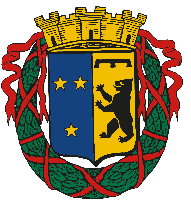 ANNEXE SIGNATURERèglement intérieur des services périscolairesAnnée 2022-2023Par votre signature, vous reconnaissez avoir lu, compris et accepté l’ensemble des règles stipulées dans le règlement intérieur daté du 15/06/2022, consultable sur http://www.brie-et-angonnes.fr/ (Rubrique Portail Famille) et en mairie. Par ailleurs, vous certifiez que vos enfants sont couverts par une assurance extrascolaire. Cette dernière page est à retourner en mairie sous forme physique ou par scan. Je soussigné(e) M. Mme (prénom et nom) : 	Numéro d’allocataire Caisse d’Allocations Familiales (CAF) : 	Nom et Prénom enfant 1 :	Classe :	Nom et Prénom enfant 2 :	Classe :	Nom et Prénom enfant 3 :	Classe :	Nom et Prénom enfant 4 :	Classe :	À 	, Le 	.Date et signature des responsables légaux de(s) enfant(s) :